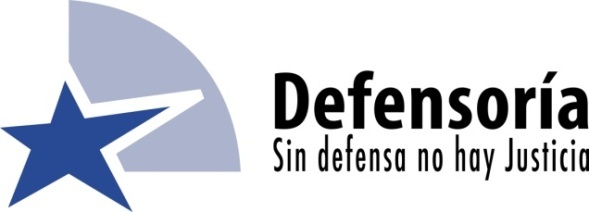 FICHA DE INSCRIPCIÓN DE ORGANIZACIONES PARA CONSTITUCIÓN DE COMISIÓN ELECTORAL  PROCESO DE ELECCIONES PARA EL CONSEJO SOCIEDAD CIVIL DPPInformación de OrganizaciónNombre: ___________________________________________________________Organización: _______________________________________________________   Rut Organización: ____________________________________________________Teléfono: __________________________________________________________Dirección: __________________________________________________________                 Página Web: ________________________________________________________Delegado electoral propuesto:  Nombre completo  	Rut:  	Teléfono:  	 Mail:  	